ОтчётСамообследования  учебно-материальной базы организации, осуществляющей образовательную деятельность по программам подготовки водителей автотранспортных средств соответствщих категории  «В» на соответствие установленным требованиям№         6                                                                                                                     от 10.01.2021 года.Наименование организации: ООО «ЭнергомашСоюз» (действующее на основании Положения об Автошколе «Союз» от 01 ноября 2015 года). Организационно-правовая форма: Общество с ограниченной ответственностью.Место нахождения: РФ, Белгородская область, г. Белгород, ул. Архиерейская, д. 4Б, офис 31.Адреса мест осуществления образовательной деятельности:РФ, Белгородская область, Белгородский район, п.Дубовое, мкр. «Пригородный», ул.Щорса, д.64, оф.2; РФ, Белгородская область, Белгородский район, с. Таврово, мкр. Таврово-2, пер. Парковый, д. 28.РФ, Белгородская область, Белгородский район, ЗАО «Агрофирма-Дубовое», (закрытая площадка).Адрес официального сайта в сети «Интернет»: school-souz.ruОсновной государственный регистрационный номер юридического лица (ОГРН): № 1143123008731Идентификационный номер налогоплательщика (ИНН):№ 3123344649                                        Код причины постановки на учет (КПП):№ 312301001Дата регистрации: 28 августа 2015года.Лицензия на осуществление образовательной деятельности: № 8177, от 10.03.2016г.1. Сведения о наличии в собственности или на ином законном основании оборудованных учебных транспортных средств2. Сведения о мастерах производственного обучения и инструкторах 3. Сведения о преподавателях учебных предметов4. Сведения о закрытой площадке.Сведения о наличии в собственности или ином законном основании закрытых площадок: договор  аренды земельного участка 98/19от 01.06.2019 года по 01.05.2020 годаРазмеры закрытой площадки:2400 кв. м., Наличие ровного и однородного асфальто- или цементобетонное покрытия, обеспечивающие круглогодичное функционирование на участках закрытой площадки для первоначального обучения вождению транспортных средств, используемые для выполнения учебных (контрольных) заданий - ЕСТЬ.Наличие установленного по примеру ограждения, препятствующее движению по их территории транспортных средств и пешеходов, за исключением учебных транспортных средств, используемых в процессе обучения  - ЕСТЬ.Наличие Наклонного участка (эстакады) с продольным уклоном в пределах 8-16% - ЕСТЬ.Размеры и обустройство техническими средствами организации дорожного движения обеспечивают выполнение каждого из учебных (контрольных) заданий, предусмотренных программой обучения - ЕСТЬ.Коэффициент сцепления колес транспортного средства с покрытием не ниже 0,4 - ЕСТЬ.Наличие оборудования, позволяющего разметить границы для выполнения соответствующих заданий - ЕСТЬ.Поперечный уклон, обеспечивающий водоотвод - ЕСТЬ.Поперечный уклон (за исключением наклонного участка) не более 100%  - ЕСТЬ.Наличие освещенности  - ЕСТЬ.Наличие пешеходного перехода - ЕСТЬ.Наличие дорожных знаков  - ЕСТЬ.Наличие средств организации дорожного движения - ЕСТЬ.Представленные сведения соответствуют требованиям, предъявляемым к закрытой.5. Сведения об оборудованных учебных кабинетах:Сведения о наличии в соответствии или ином законном основании оборудованных учебных кабинетов - ЕСТЬ.Количество оборудованных учебных кабинетов: одинНаличие учебного оборудования (оборудование, технические средства обучения, учебно-наглядные пособия, информационные материалы) в соответствии с приложением(ями) к настоящему Акту имеется.6. Информационно-методические и иные материалы:Учебный план  - ЕСТЬКалендарный учебный график  - ЕСТЬМетодические материалы и разработки:Соответствующая примерная программа профессиональной подготовки водителей транспортных средств, утвержденная в установленном порядке  - ЕСТЬОбразовательная программа подготовки водителей - ЕСТЬМетодические рекомендации по организации образовательного процесса, утвержденные руководителем организации, исполнительным директором ООО «ЭнергомашСоюз» Озеровым О.Л., осуществляющей образовательную деятельность  - ЕСТЬМатериалы проведения промежуточной и итоговой аттестации обучающихся, утвержденные руководителем организации, исполнительным директором ООО «ЭнергомашСоюз» Озеровым О.Л., осуществляющей образовательную деятельность - ЕСТЬРасписание занятий - ЕСТЬСхемы учебных маршрутов, утвержденных ООО «ЭнергомашСоюз», осуществляющей образовательную деятельность - ЕСТЬСведения об оборудовании и технических средствах обучения:Компьютеры с соответствующим программным обеспечением - ЕСТЬСоответствие требованиям Федерального закона «Об образовании в Российской Федерации»Наличие отчета по результатам самообследования материально-технической базы образовательной организации - ЕСТЬРазмещение на официальном сайте образовательной организации в сети «Интернет» отчета о результатах самообследования - ЕСТЬСоответствие сведений, указанных на официальном сайте образовательной организации в сети «Интернет» о состоянии учебно-материальной базы фактически установленным - ЕСТЬСоответствие требованиям Федерального закона «О безопасности дорожного движения»Проведение мероприятий, направленных на обеспечение соответствия технического состояния транспортных средств требованиям безопасности дорожного движения и запрещения допуска транспортных средств к эксплуатации при наличии у них неисправностей, угрожающих безопасности дорожного движения - ЕСТЬ.Медицинское обеспечение безопасности дорожного движения:- обязательные предрейсовые медицинские осмотры - ЕСТЬ.Вывод о соответствии (не соответствии) представленной учебно-материальной базы установленным требованиям:Учебно-материальная база Автошколы «Союз» соответствует установленным требованиям.К Акту прилагаются:Приложение №1 Оборудование учебных кабинетов по адресу осуществления образовательной деятельностиАкт составил: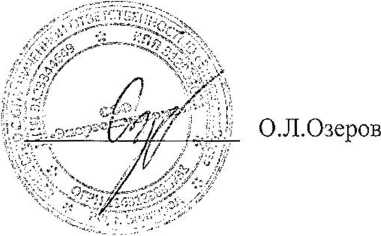 Исполнительный директор ООО «ЭнергомашСоюз»Приложение № 1                  к Акту обследования                   учебно-материальной базыОборудование учебных кабинетов по адресу осуществления образовательной деятельности: Перечень учебного оборудования, необходимого для осуществления образовательной деятельности по программе профессиональной  подготовки водителей транспортных средств категории  «В»--------------------------------------------*** Магнитная доска со схемой населенного пункта может быть заменена соответствующим электронным учебным пособием.**** Учебно-наглядные пособия представлены в виде плакатов, стендов, видеофильма, мультимедийных слайдов и учебных пособий.Примечание: наличие Учебно-наглядных пособий и их количество может изменяться с учетом подготовки, разработки и приобретения дополнительных учебных материалов.Перечень материалов по предмету «Первая помощь при дорожно-транспортном происшествии»--------------------------------*Учебно-наглядные пособия представлены в виде печатных изданий, плакатов, электронных учебных материалов, тематических фильмов.Сведения об учебных транспортных средствахНомер по порядкуНомер по порядкуНомер по порядкуНомер по порядкуНомер по порядкуНомер по порядкуНомер по порядкуНомер по порядкуСведения об учебных транспортных средствах 1 2 3 4 5678Марка, модельRENAULT SR LOGANHyundai Solaris RENAULT SR LOGANKIA RIOВАЗ 219010 ГрантаChevrolet KL 1 J Cruze Hyundai SolarisприцепТиплегковаялегковаялегковаялегковаялегковаялегковаялегковаяприцеп к легковому автоКатегория (подкатегория)ВВВВВВВВТип трансмиссии МКППМКППМКППМКППМКППМКППМКПП-Государственный регистрационный знакН229ТА 31O701XE 31Р722ВР 31Н885УК 31 Н302НК 46Н170РЕ 31 О424КА 31АР594131RUSОснование владения Договор аренды №1/18 от 01.12.2018 г.Договор безвозмездного пользования №3 от 17.11.2018 г.Договор аренды №2/18 от 01.12.2018 г.в собственностиДоговор аренды №5/18 от 01.12.2018 г.Договор аренды №4/18 от 01.12.2018 г.в собственностиДоговор аренды №6/18 от 01.12.2018 г.Наличие информации о внесении изменений в конструкцию транспортного средства в свидетельстве о регистрации имеетсяимеетсяимеетсяимеетсяимеетсяимеетсяимеется-Наличие тягово-сцепного (опорно-сцепного) устройстване имеетсяне имеетсяне имеетсяне имеетсяне имеетсяне имеетсяимеется+Технический осмотр (дата прохождения, срок действия)16.05.2019 по 15.05.202017.10.2019 по 17.10.202025.03.2019 по 26.03.202027.11.2018 по 28.11.202003.11.2017 по 13.11.201917.10.2017 по 17.10.201916.02.2018 по 16.02.2020-Соответствие пунктам 5 и 8 Основных положений по допуску транспортных средств к эксплуатации и обязанностей должностных лиц по обеспечению безопасности дорожного движения <2>соответствуетсоответствуетсоответствуетсоответствуетсоответствуетсоответствуетсоответствуетсоответствуетСтраховой полис обязательного страхования (номер, дата выдачи, срок действия, страховая организация)ХХХ № 0084345585с  19.05.2019 г.                                по  18.05.2020 г. ООО «НСГ-РОСЭНЕРГО»ХХХ № 0060558122 с 17.10.2018 по 17.10.2019Югория ХХХ № 0078637458 с 06.04. 2019г. По 05.04.2020Приволжский страховой альянсМММ № 6001658990 с 28.11.2018 по 27.11.2019Альфа СтрахованиеХХХ № 0068220430с 24.12.2018 по 23.12.2019ЮгорияХХХ № 0016208784 с 18.10.2017 по 17.10.2018 АО «Согаз»МММ № 6002083731 с 15.03.2019 по 14.02.2020 Югория-Соответствие требованиям, да/нетдадададададададаN п/пФ.И.О.Реквизиты документов, подтверждающих квалификациюСерия, номер водительского удостоверения, дата выдачи, разрешенные категории, подкатегории транспортных средств, ограничения, стажРеквизиты документа на право обучения вождению транспортными средствами соответствующих категорий, подкатегорий (серия, номер, дата выдачи, кем выдан)Сведения о лишении права управления транспортными средствамиОснования трудовой деятельности12345671Нерубенко Валентин ЕвгеньевичОГАОУ ДПО «Белгородский ИРО»3127 00004844от 10.11.2017г.3105 528909 05.05.2012г.категория «В»стаж с 2002г.ограничений нет№1794 от 26.01.2015г.Не значится Трудовой договор2Сошенко Виктор ВладимировичЧУ ДПО «Институт повышения и переквалификации кадров» ПКМ 043 от 10.05.2018г.31 32 149769 от 28.07.2017г.категории А, А1, В, В1, Мстаж с 2010ограничений нетМП №211 от 08.06.2016Не значитсяв штате3Нежурин Дмитрий СергеевичЧУ ДПО «Институт повышения и переквалификации кадров» ПКМ 040 от 10.05.2018г.99 01 349438 от 22.05.2018г.категории В, В1, С, С1, Мстаж с 1998г.ограничений нет№2515 от 01.09.2017Не значитсяв штате4Озеров Олег ЛеонидовичЧУ ДПО «Институт повышения и переквалификации кадров» ПКМ 041 от 10.05.2018г.99 03  139182 от 19.10.2018г.категории А, А1В, В1, С, С1, Мстаж с 1994г.ограничений нет№ 1798от 19.12.2014Не значитсяв штате5Величков Вячеслав ВладимировичЧУ ДПО «Институт повышения и переквалификации кадров» ПКМ 042 от 10.05.2018г.77 06 838074от 19.09.2012категории В, Сстаж с 2002г. ограничений нет№2516 от 01.09.2017Не значитсяв штате6Кожаев Виталий АлександровичОГАУ ДПО «Учебно-курсовой комбинат» 312405295213 от 02.05.2017г.31 ВА№111332 от 07.07.2010г. категории В,С,D,Естаж с 2000г.ограничений нетБ№90 от 19.10.2015г.Не значитсяв штате7Нежурин Иван Сергеевич ПОУ Белгородская школа ДОСААФ России МП 313 от 06.05.2019г.99 00 159804 от 28.03.2018гкатегории В,В1 стаж с 2008ограничений нетМП 313 от 06.05.2019г.Не значитсяТрудовой договор8Сысоев Вячеслав ОлеговичБГТУ им. Шухова 312407571725 от 10.04.2019г.31 15 417441 от 26.07.2013г категории В,С,D,СЕ стаж с 1995ограничений нет№0058 от 05.06.2007г.Не значитсяТрудовой договор9Сотников Олег ОлеговичПОУ Белгородская школа ДОСААФ России МП 288 от 12.07.2018г.46 24 887369 от 12.15.2015г. категории В,В1 стаж с 2010 годаограничений нетМП № 288 от 12.07.2018г.Не значитсяТрудовой договор10Лушпа Евгений МихайловичПОУ Белгородская школа ДОСААФ России МП 333 от 09.10.2019г78 33 200920 от 17.08.2017г. категории В, В1, С, С1, СЕ, С1Е, М стаж с 2014 года ограничений нетМП 333 от 09.10.2019гНе значитсяТрудовой договор11Соколенко Евгений ЛеонидовичПОУ Белгородская школа ДОСААФ России АЦ 000011 от 28.07.2020г38 34 096934 от07.02.2018г. категории В,В1,С,С1,D,D1,BE,CE,C1E,DE,D1E,M Стаж с 1994г. ограничений нетАЦ 000011 от 28.07.2020гНе значитсяТрудовой договор12Литвиненко Константин ЕвгеньевичПОУ Белгородская школа ДОСААФ России АС 000001 от 31.03.2020г99 14 094241 от 07.12.2019г.категории В,В1,М стаж с 2008года, ограничений нетАС 000001 от 31.03.2020гНе значитсяТрудовой договорФ.И.О.Учебный предметДокумент о высшем или среднем проф. образовании по направлению подготовки «Образование или педагогика» или области, соответствующей преподаваемому предмету, либо о высшем или среднем проф. образовании и дополнительное проф. образование по направлению деятельностиУдостоверение о повышении квалификации (не реже чем один раз в три года)Оформлен в соответствии с трудовым законодательствомСуслов Игорь ЮревичПравила дорожного движенияПервая медицинская помощь при ДТППсихологияДиплом Дальневосточное высшее общевойсковое командное училище имени Маршала Советского Союза Рокоссовского К.К. ЗВ№035574 от 14.07.1982г. по специальности «командная, тактическая, колёсные и гусеничные машины»Диплом Белгородского университета потребительской кооперации БВС 0726805 от 25.01.2001г. по специальности «Юриспруденция»ОГАОУ ДПО«БелИРО» «Актуальные проблемы, теории  и методики профессионального обучения», 3127 0000417 от 04.05.2018ЧУ ДПО «Институт повышения и переквалификации кадров» ПКДП 002 от 10.05.2018г.«повышение квалификации для преподавателей, обучающих водителей приёмам оказания первой доврачебной помощи при ДТП»ЧУ ДПО «Институт повышения и переквалификации кадров» ПОДВ 001 от 10.05.2018г.«Психофизиологические основы деятельности водителя»В штатеНерубенко Валентин ЕвгеньевичПравила дорожного движенияДиплом Севастопольское высшее военно-морское училище ТВ № 582872 от 28.06.1989г. по специальности Инженер-химик.ОГАОУ ДПО «БелИРО» «Педагогические основы деятельности мастера производственного обучения по подготовке водителей автотранспортных средств». 31 27 00004844 от 10.11.2017г.Трудовой договорУкраинский Кирилл ВладимировичПравила дорожного движенияДиплом Белгородского Государственного Университета АВС 0230356 от 17 апреля 1999г. «Юриспруденция»Диплом Донецкого высшего военно-политического училища инженерных войск и войск связи имени героя армии Епишева А.А. ФВ №552245 от 28 июня 1991г.Трудовой договор№ п/пПо какому адресу осуществления образовательной деятельности находится оборудованный учебный кабинетПлощадь (кв. м)Количество посадочных мест1.Белгородская область, Белгородский район, пос. Дубовое, микрорайон «Пригородный», ул. Щорса, д.64.86,54302.Белгородская область, Белгородский район, с. Таврово, мкр. Таврово-2, пер. Парковый, д. 28.4020НАИМЕНОВАНИЕ УЧЕБНОГО ОБОРУДОВАНИЯЕДИНИЦА ИЗМЕРЕНИЯЕДИНИЦА ИЗМЕРЕНИЯКОЛИЧЕСТВОНАЛИЧИЕ12234Оборудование и технические средства обученияОборудование и технические средства обученияОборудование и технические средства обученияОборудование и технические средства обученияОборудование и технические средства обученияТренажер*штшт--Детское удерживающее устройствоштшт1в наличииГибкое связующее звено (буксировочный трос)штшт1в наличииТягово-сцепное устройствоштшт1в наличииКомпьютер с соответствующим программным обеспечениемштшт1в наличииЭкран (монитор, электронная доска)штшт1в наличииМагнитная доска со схемой населенного пункта ***штшт1в наличииУчебно-наглядные пособия ****Учебно-наглядные пособия ****Учебно-наглядные пособия ****Учебно-наглядные пособия ****Учебно-наглядные пособия ****Основы законодательства в сфере дорожного движенияОсновы законодательства в сфере дорожного движенияОсновы законодательства в сфере дорожного движенияОсновы законодательства в сфере дорожного движенияОсновы законодательства в сфере дорожного движенияДорожные знакикомплекткомплект1плакаты, мультиме-дийное  уч. пособиеДорожная разметкакомплекткомплект1плакаты, мультиме-дийное  уч. пособиеОпознавательные и регистрационные знакиштшт1плакаты, мультиме-дийное  уч. пособиеСредства регулирования дорожного движенияштшт1плакаты, мультиме-дийное  уч. пособиеСигналы регулировщикаштшт1плакаты, мультиме-дийное  уч. пособиеПрименение аварийной сигнализации и знака аварийной остановкиштшт1плакаты, мультиме-дийное  уч. пособиеНачало движения, маневрирование. Способы развороташтшт1плакаты, мультиме-дийное  уч. пособиеРасположение транспортных средств на проезжей частиштшт1плакаты, мультиме-дийное  уч. пособиеСкорость движенияштшт1плакаты, мультиме-дийные  уч. пособиеОбгон, опережение, встречный разъездштшт1плакаты, мультиме-дийное  уч. пособиеОстановка и стоянкаштшт1плакаты, мультиме-дийное  уч. пособиеПроезд перекрестковштшт1плакаты, мультиме-дийное  уч. пособиеПроезд пешеходных переходов и мест остановок маршрутных транспортных средствштшт1плакаты, мультиме-дийное  уч. пособиеДвижение через железнодорожные путиштшт1плакаты, мультиме-дийное  уч. пособиеДвижение по автомагистралямштшт1плакаты, мультиме-дийное  уч. пособиеДвижение в жилых зонахштшт1плакаты, мультиме-дийное  уч. пособиеПеревозка пассажировштшт1плакаты, мультиме-дийное  уч. пособиеПеревозка грузовштшт1плакаты, мультиме-дийное  уч. пособиеНеисправности и условия, при которых запрещается эксплуатация транспортных средствштшт1плакаты, мультиме-дийное  уч. пособиеОтветственность за правонарушения в области дорожного движенияштшт1плакаты, мультиме-дийное  уч. пособиеСтрахование автогражданской ответственностиштшт1плакаты, мультиме-дийное  уч. пособиеПоследовательность действий при ДТПштшт1плакаты, мультиме-дийное  уч. пособие12234Психофизиологические основы деятельности водителяПсихофизиологические основы деятельности водителяПсихофизиологические основы деятельности водителяПсихофизиологические основы деятельности водителяПсихофизиологические основы деятельности водителяПсихофизиологические особенности деятельности водителяштшт1плакаты, мультиме-дийное  уч. пособиеВоздействие на поведение водителя психотропных, наркотических веществ, алкоголя и медицинских препаратовштшт1плакаты, мультиме-дийное  уч. пособиеКонфликтные ситуации в дорожном движенииштшт1плакаты, мультиме-дийное  уч. пособие Факторы риска при вождении автомобиляштшт1плакаты, мультиме-дийное  уч. пособиеОсновы управления транспортными средствамиОсновы управления транспортными средствамиОсновы управления транспортными средствамиОсновы управления транспортными средствамиОсновы управления транспортными средствамиСложные дорожные условияштшт1плакаты, мультиме-дийное  уч. пособиеВиды и причины ДТПштшт1плакаты, мультиме-дийное  уч. пособиеТипичные опасные ситуацииштшт1плакаты, мультиме-дийное  уч. пособиеСложные метеоусловияштшт1плакаты, мультиме-дийное  уч. пособиеДвижение в темное время сутокштшт1плакаты, мультиме-дийное  уч. пособиеПосадка водителя за рулем. Экипировка водителяштшт1плакаты, мультиме-дийное  уч. пособиеСпособы торможенияштшт1плакаты, мультиме-дийное  уч. пособиеТормозной и остановочный путьштшт1плакаты, мультиме-дийное  уч. пособиеДействия водителя в критических ситуацияхштшт1плакаты, мультиме-дийное  уч. пособиеСилы, действующие на транспортное средствоштшт1плакаты, мультиме-дийное  уч. пособиеУправление автомобилем в нештатных ситуацияхштшт1плакаты, мультиме-дийное  уч. пособиеПрофессиональная надежность водителяштшт1плакаты, мультиме-дийное  уч. пособиеДистанция и боковой интервал. Организация наблюдения в процессе управления транспортным средствомштшт1плакаты, мультиме-дийное  уч. пособиеВлияние дорожных условий на безопасность движенияштшт1плакаты, мультиме-дийное  уч. пособиеБезопасное прохождение поворотовштшт1плакаты, мультиме-дийное  уч. пособиеБезопасность пассажиров транспортных средствштшт1плакаты, мультиме-дийное  уч. пособиеБезопасность пешеходов и велосипедистовштшт1 плакаты, мультиме-дийное  уч. пособиеТипичные ошибки пешеходовштшт1 плакаты, мультиме-дийное  уч. пособиеТиповые примеры допускаемых нарушений ПДДштшт1плакаты, мультиме-дийное  уч. пособиеУстройство и техническое обслуживание транспортных средств как объектов управленияУстройство и техническое обслуживание транспортных средств как объектов управленияУстройство и техническое обслуживание транспортных средств как объектов управленияУстройство и техническое обслуживание транспортных средств как объектов управленияУстройство и техническое обслуживание транспортных средств как объектов управленияКлассификация автомобилейКлассификация автомобилейшт1плакаты, мультиме-дийное  уч. пособиеОбщее устройство автомобиляОбщее устройство автомобиляшт1плакаты, мультиме-дийное  уч. пособиеКузов автомобиля, системы пассивной безопасностиКузов автомобиля, системы пассивной безопасностишт1плакаты, мультиме-дийное  уч. пособиеОбщее устройство и принцип работы двигателяОбщее устройство и принцип работы двигателяшт1плакаты, мультиме-дийное  уч. пособиеГорюче-смазочные материалы и специальные жидкостиГорюче-смазочные материалы и специальные жидкостишт1плакаты, мультиме-дийное  уч. пособиеСхемы трансмиссии автомобилей с различными приводамиСхемы трансмиссии автомобилей с различными приводамишт1плакаты, мультиме-дийное  уч. пособиеОбщее устройство и принцип работы сцепленияОбщее устройство и принцип работы сцепленияшт1плакаты, мультиме-дийное  уч. пособиеОбщее устройство и принцип работы механической коробки переключения передачОбщее устройство и принцип работы механической коробки переключения передачшт1плакаты, мультиме-дийное  уч. пособиеОбщее устройство и принцип работы автоматической коробки переключения передачОбщее устройство и принцип работы автоматической коробки переключения передачшт1плакаты, мультиме-дийное  уч. пособиеПередняя и задняя подвескиПередняя и задняя подвескишт1плакаты, мультиме-дийное  уч. пособие11214Конструкции и маркировка автомобильных шинКонструкции и маркировка автомобильных шиншт1плакаты, мультиме-дийное  уч. пособиеОбщее устройство и принцип работы тормозных системОбщее устройство и принцип работы тормозных системшт1плакаты, мультиме-дийное  уч. пособиеОбщее устройство и принцип работы системы рулевого управленияОбщее устройство и принцип работы системы рулевого управленияшт1плакаты, мультиме-дийное  уч. пособиеОбщее устройство и маркировка аккумуляторных батарейОбщее устройство и маркировка аккумуляторных батарейшт1плакаты, мультиме-дийное  уч. пособиеОбщее устройство и принцип работы генератораОбщее устройство и принцип работы генераторашт1плакаты, мультиме-дийное  уч. пособиеОбщее устройство и принцип работы стартераОбщее устройство и принцип работы стартерашт1плакаты, мультиме-дийное  уч. пособиеОбщее устройство и принцип работы бесконтактной и микропроцессорной систем зажиганияОбщее устройство и принцип работы бесконтактной и микропроцессорной систем зажиганияшт1плакаты, мультиме-дийное  уч. пособиеОбщее устройство и принцип работы внешних световых приборов и звуковых сигналовОбщее устройство и принцип работы внешних световых приборов и звуковых сигналовшт1плакаты, мультиме-дийное  уч. пособиеКлассификация прицеповКлассификация прицеповшт1плакаты, мультиме-дийное  уч. пособиеОбщее устройство прицепаОбщее устройство прицепашт1плакаты, мультиме-дийное  уч. пособиеВиды подвесок, применяемых на прицепахВиды подвесок, применяемых на прицепахшт1плакаты, мультиме-дийное  уч. пособиеЭлектрооборудование прицепаЭлектрооборудование прицепашт1плакаты, мультиме-дийное  уч. пособиеУстройство узла сцепки и тягово-сцепного устройстваУстройство узла сцепки и тягово-сцепного устройствашт1плакаты, мультиме-дийное  уч. пособиеКонтрольный осмотр и ежедневное техническое обслуживание автомобиля и прицепаКонтрольный осмотр и ежедневное техническое обслуживание автомобиля и прицепашт1плакаты, мультиме-дийное  уч. пособиеОрганизация и выполнение грузовых перевозок автомобильным транспортомОрганизация и выполнение грузовых перевозок автомобильным транспортомОрганизация и выполнение грузовых перевозок автомобильным транспортомОрганизация и выполнение грузовых перевозок автомобильным транспортомОрганизация и выполнение грузовых перевозок автомобильным транспортомНормативные правовые акты, определяющие порядок перевозки грузов автомобильным транспортомНормативные правовые акты, определяющие порядок перевозки грузов автомобильным транспортомшт1плакаты, мультиме-дийное  уч. пособиеОрганизация и выполнение пассажирских перевозок автомобильным транспортомОрганизация и выполнение пассажирских перевозок автомобильным транспортомОрганизация и выполнение пассажирских перевозок автомобильным транспортомОрганизация и выполнение пассажирских перевозок автомобильным транспортомОрганизация и выполнение пассажирских перевозок автомобильным транспортомНормативное правовое обеспечение пассажирских перевозок автомобильным транспортомНормативное правовое обеспечение пассажирских перевозок автомобильным транспортомшт1плакаты, мультиме-дийное  уч. пособиеИнформационные материалыИнформационные материалыИнформационные материалыИнформационные материалыИнформационные материалыИнформационный стендИнформационный стендИнформационный стендИнформационный стендИнформационный стендЗакон Российской Федерации от 7 февраля . № 2300-1 «О защите прав потребителей»Закон Российской Федерации от 7 февраля . № 2300-1 «О защите прав потребителей»шт1в наличииКопия лицензии с соответствующим приложениемКопия лицензии с соответствующим приложениемшт1в наличииРабочая программа профессиональной подготовки водителей транспортных средств соответствующих категорийРабочая программа профессиональной подготовки водителей транспортных средств соответствующих категорийшт1в наличииПрограммы профессиональной подготовки водителей транспортных средств категории «В», согласованная с ГосавтоинспекциейПрограммы профессиональной подготовки водителей транспортных средств категории «В», согласованная с Госавтоинспекциейшт1в наличииУчебный планУчебный планшт1в наличииКалендарный учебный график (на каждую учебную группу)Календарный учебный график (на каждую учебную группу)шт1в наличииРасписание занятий (на каждую учебную группу)Расписание занятий (на каждую учебную группу)шт1в наличииГрафик учебного вождения (на каждую учебную группу)График учебного вождения (на каждую учебную группу)шт1в наличииСхемы учебных маршрутов, утвержденные руководителем организации, осуществляющей образовательную деятельностьСхемы учебных маршрутов, утвержденные руководителем организации, осуществляющей образовательную деятельностьшт1в наличииКнига жалоб и предложенийКнига жалоб и предложенийшт1в наличииАдрес официального сайта в сети «Интернет»Адрес официального сайта в сети «Интернет»шт1в наличииНАИМЕНОВАНИЕ УЧЕБНОГО ОБОРУДОВАНИЯЕДИНИЦА ИЗМЕРЕНИЯКОЛИЧЕСТВОНАЛИЧИЕ1234ОборудованиеОборудованиеОборудованиеОборудованиеТренажер-манекен взрослого пострадавшего (голова, торс, конечности) с выносным электрическим контролером для отработки приемов сердечно-легочной реанимациикомплект1в наличииТренажер-манекен взрослого пострадавшего (голова, торс) без контролера для отработки приемов сердечно-легочной реанимациикомплект1в наличииТренажер-манекен взрослого пострадавшего для отработки приемов удаления инородного тела из верхних дыхательных путейкомплект1в наличииРасходный материал для тренажеров (запасные лицевые маски, запасные «дыхательные пути», пленки с клапаном для проведения искусственной вентиляции легких)комплект1в наличииМотоциклетный шлемштук1в наличииРасходные материалыРасходные материалыРасходные материалыРасходные материалыАптечка первой помощи (автомобильная)комплект88Табельные средства для оказания первой помощи. Устройства для проведения искусственной вентиляции легких: лицевые маски с клапаном различных моделей. Средства для временной остановки кровотечения - жгуты. Средства иммобилизации для верхних, нижних конечностей, шейного отдела позвоночника (шины). Перевязочные средства (бинты, салфетки, лейкопластырь)комплект1в наличииПодручные материалы, имитирующие носилочные средства, средства для остановки кровотечения, перевязочные средства, иммобилизирующие средствакомплект1в наличииУчебно-наглядные пособия *Учебно-наглядные пособия *Учебно-наглядные пособия *Учебно-наглядные пособия *Учебные пособия по первой помощи пострадавшим в дорожно-транспортных происшествиях для водителейкомплект1в наличииУчебные фильмы по первой помощи пострадавшим в дорожно-транспортных происшествияхкомплект1в наличииНаглядные пособия: способы остановки кровотечения, сердечно-легочная реанимация, транспортные положения, первая помощь при скелетной травме, ранениях и термической травмекомплект1в наличииТехнические средства обученияТехнические средства обученияТехнические средства обученияТехнические средства обученияКомпьютер с соответствующим программным обеспечениемкомплект1в наличииМониторкомплект1в наличии